1 UPPGIFTER OM SÖKANDEN1.1 Sökandens kontakter till andra sammanslutningar2 SEKTOR OCH PRODUKTGRUPP UTIFRÅN VILKA DEN SÖKANDE ANSÖKER OM GODKÄNNA3. PRODUCENTORGANISATIONENS MEDLEMSANTAL4. VÄRDET AV PRODUCENTORGANISATIONENS SALUFÖRDA PRODUKTION5. VÄRDET AV ÖVRIG VERKSAMHET6. PRODUCENTORGANISATIONENS MÅL OCH UPPGIFTERFÖRBINDELSERTill ansökan fogas följande bilagor  	registrerade sammanslutningens stadgar eller aktiebolagets bolagsordning  	producentorganisationens stadgar 	eventuellt medlemsavtal eller delägaravtal 	handelsregisterutdrag 	ett utdrag ur protokollet över det möte där sammanslutningens behöriga organ har beslutat ansöka om godkännande av producentorganisationen  	ett utdrag ur protokollet över det möte där sammanslutningens behöriga organ har godkänt producentorganisationens stadgar  	medlemsförteckning eller aktie- och delägarförteckning 	eventuella avtal om skötseln av de uppgifter som organisationen har lagt ut Dataskydd: Personuppgifter samlas in till landsbygdsnäringsförvaltningens informationssystemen för skötseln av myndighetsuppgifter. Du har rätt att ta del av uppgifter till exempel om registerföraren, syftet med behandlingen av personuppgifterna samt regelrätta överlåtelser av uppgifter. Mer information om behandlingen av personuppgifter får du på webben på adressen www.ruokavirasto.fi –> Om oss -> Tjänster -> DataskyddLIVSMEDELSVERKET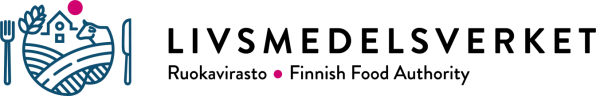 MarknadsavdelningenPB 100, 00027 LIVSMEDELSVERKETkirjaamo@ruokavirasto.fitel. 029 530 0400ANSÖKANom godkännande av en 
producentorganisation(EU) nr 1308/2013999/2012 12a och 12b, SRf 85/2023 1 §Blankett 482Sökandens namnSökandens namnSökandens namnSökandens namnFO-nummerProducentorganisationen är en/ettProducentorganisationen är en/ettProducentorganisationen är en/ettProducentorganisationen är en/ettDatum för grundandet av producentorganisat. aktiebolag        andelslag         förening        annan:       aktiebolag        andelslag         förening        annan:       aktiebolag        andelslag         förening        annan:       aktiebolag        andelslag         förening        annan:           /     .20     NäradressNäradressPostnummer och postadressPostnummer och postadressPostnummer och postadressTelefonnummerTelefax Telefax E-postadressE-postadressKontaktpersonens namn och kontaktuppgifterKontaktpersonens namn och kontaktuppgifterKontaktpersonens namn och kontaktuppgifterKontaktpersonens namn och kontaktuppgifterKontaktpersonens namn och kontaktuppgifterSökanden har ägarandel eller medlemskap i en annan sammanslutning Ja NejHar en annan sammanslutning ägarandel eller medlemskap i den sammanslutning som ansöker om godkännande Ja NejRedogör för de ovan nämnda sammanslutningarnas branscher samt sammanslutningarnas och sökandens inbördes ägandeförhållanden och rösträttsandelar (vid behov på separat bilaga).Redogör för de ovan nämnda sammanslutningarnas branscher samt sammanslutningarnas och sökandens inbördes ägandeförhållanden och rösträttsandelar (vid behov på separat bilaga).Redogör för de ovan nämnda sammanslutningarnas branscher samt sammanslutningarnas och sökandens inbördes ägandeförhållanden och rösträttsandelar (vid behov på separat bilaga).2.1 Producentorganisationens verksamhetsområde utifrån vilket den sökande ansöker om godkännande 
(t.ex. spannmålssektorn, sektorn för nöt- och kalvskött)2.2 Räkna upp de produkter enligt godkännandeklass som den organisation som ansöker om godkännande arbetar med (vid behov i en separat bilaga)2.3 Räkna upp de övriga jordbruksprodukterna som den organisation som ansöker om godkännande arbetar med 
(vid behov i en separat bilaga)3.1 Antalet producentmedlemmar i producentorganisationen sammanlagt3.1 Antalet producentmedlemmar i producentorganisationen sammanlagt3.1 Antalet producentmedlemmar i producentorganisationen sammanlagt3.1 Antalet producentmedlemmar i producentorganisationen sammanlagt3.1 Antalet producentmedlemmar i producentorganisationen sammanlagtstyckenstyckenstyckenObs. Med producentmedlemmar avses här endast de medlemmar som producerar produkter enligt kategorin för godkännande.Obs. Med producentmedlemmar avses här endast de medlemmar som producerar produkter enligt kategorin för godkännande.Obs. Med producentmedlemmar avses här endast de medlemmar som producerar produkter enligt kategorin för godkännande.Obs. Med producentmedlemmar avses här endast de medlemmar som producerar produkter enligt kategorin för godkännande.Obs. Med producentmedlemmar avses här endast de medlemmar som producerar produkter enligt kategorin för godkännande.Obs. Med producentmedlemmar avses här endast de medlemmar som producerar produkter enligt kategorin för godkännande.Obs. Med producentmedlemmar avses här endast de medlemmar som producerar produkter enligt kategorin för godkännande.Obs. Med producentmedlemmar avses här endast de medlemmar som producerar produkter enligt kategorin för godkännande.Obs. Med producentmedlemmar avses här endast de medlemmar som producerar produkter enligt kategorin för godkännande.Om producentorganisationen bland sina medlemmar har juridiska personer (t.ex. bolag) vilkas delägare eller medlemmar har räknats in i producentorganisationens medlemsantal skall en utredning över dessa medlemmar ges i en separat bilaga.Om producentorganisationen bland sina medlemmar har juridiska personer (t.ex. bolag) vilkas delägare eller medlemmar har räknats in i producentorganisationens medlemsantal skall en utredning över dessa medlemmar ges i en separat bilaga.Om producentorganisationen bland sina medlemmar har juridiska personer (t.ex. bolag) vilkas delägare eller medlemmar har räknats in i producentorganisationens medlemsantal skall en utredning över dessa medlemmar ges i en separat bilaga.Om producentorganisationen bland sina medlemmar har juridiska personer (t.ex. bolag) vilkas delägare eller medlemmar har räknats in i producentorganisationens medlemsantal skall en utredning över dessa medlemmar ges i en separat bilaga.Om producentorganisationen bland sina medlemmar har juridiska personer (t.ex. bolag) vilkas delägare eller medlemmar har räknats in i producentorganisationens medlemsantal skall en utredning över dessa medlemmar ges i en separat bilaga.Om producentorganisationen bland sina medlemmar har juridiska personer (t.ex. bolag) vilkas delägare eller medlemmar har räknats in i producentorganisationens medlemsantal skall en utredning över dessa medlemmar ges i en separat bilaga.Om producentorganisationen bland sina medlemmar har juridiska personer (t.ex. bolag) vilkas delägare eller medlemmar har räknats in i producentorganisationens medlemsantal skall en utredning över dessa medlemmar ges i en separat bilaga.Om producentorganisationen bland sina medlemmar har juridiska personer (t.ex. bolag) vilkas delägare eller medlemmar har räknats in i producentorganisationens medlemsantal skall en utredning över dessa medlemmar ges i en separat bilaga.Om producentorganisationen bland sina medlemmar har juridiska personer (t.ex. bolag) vilkas delägare eller medlemmar har räknats in i producentorganisationens medlemsantal skall en utredning över dessa medlemmar ges i en separat bilaga.3.2 Andra än producentmedlemmar, antal3.2 Andra än producentmedlemmar, antal3.2 Andra än producentmedlemmar, antalstyckenstyckenstyckenstyckenstyckena)st (pensionärer och andra som tidigare producerat produkter i kategorin för godkännande)st (pensionärer och andra som tidigare producerat produkter i kategorin för godkännande)st (pensionärer och andra som tidigare producerat produkter i kategorin för godkännande)st (pensionärer och andra som tidigare producerat produkter i kategorin för godkännande)st (pensionärer och andra som tidigare producerat produkter i kategorin för godkännande)st (pensionärer och andra som tidigare producerat produkter i kategorin för godkännande)st (pensionärer och andra som tidigare producerat produkter i kategorin för godkännande)b) st (sådana som producerar andra trädgårds- eller jordbruksprodukter än de i kategorin för godkännande)st (sådana som producerar andra trädgårds- eller jordbruksprodukter än de i kategorin för godkännande)st (sådana som producerar andra trädgårds- eller jordbruksprodukter än de i kategorin för godkännande)st (sådana som producerar andra trädgårds- eller jordbruksprodukter än de i kategorin för godkännande)st (sådana som producerar andra trädgårds- eller jordbruksprodukter än de i kategorin för godkännande)st (sådana som producerar andra trädgårds- eller jordbruksprodukter än de i kategorin för godkännande)st (sådana som producerar andra trädgårds- eller jordbruksprodukter än de i kategorin för godkännande)c)st (den föregående gruppens pensionärer eller sådana som upphört med produktionen)st (den föregående gruppens pensionärer eller sådana som upphört med produktionen)st (den föregående gruppens pensionärer eller sådana som upphört med produktionen)st (den föregående gruppens pensionärer eller sådana som upphört med produktionen)st (den föregående gruppens pensionärer eller sådana som upphört med produktionen)st (den föregående gruppens pensionärer eller sådana som upphört med produktionen)st (den föregående gruppens pensionärer eller sådana som upphört med produktionen)d) st (övriga, vilka? Utred vilket slags medlemmar det är fråga om och varför de är medlemmar av organisationen)st (övriga, vilka? Utred vilket slags medlemmar det är fråga om och varför de är medlemmar av organisationen)st (övriga, vilka? Utred vilket slags medlemmar det är fråga om och varför de är medlemmar av organisationen)st (övriga, vilka? Utred vilket slags medlemmar det är fråga om och varför de är medlemmar av organisationen)st (övriga, vilka? Utred vilket slags medlemmar det är fråga om och varför de är medlemmar av organisationen)st (övriga, vilka? Utred vilket slags medlemmar det är fråga om och varför de är medlemmar av organisationen)st (övriga, vilka? Utred vilket slags medlemmar det är fråga om och varför de är medlemmar av organisationen)3.3 Den andel av producentorganisationens rösträtt som tillkommer andra än producentmedlemmar är3.3 Den andel av producentorganisationens rösträtt som tillkommer andra än producentmedlemmar är3.3 Den andel av producentorganisationens rösträtt som tillkommer andra än producentmedlemmar är3.3 Den andel av producentorganisationens rösträtt som tillkommer andra än producentmedlemmar är3.3 Den andel av producentorganisationens rösträtt som tillkommer andra än producentmedlemmar är3.3 Den andel av producentorganisationens rösträtt som tillkommer andra än producentmedlemmar är3.3 Den andel av producentorganisationens rösträtt som tillkommer andra än producentmedlemmar ärprocent.Värdet av producentorganisationens produktioneuro/år.Den period som ligger till grund för beräkningen av produktionens värde (dd.mm.åååå-dd.mm.åååå)Den period som ligger till grund för beräkningen av produktionens värde (dd.mm.åååå-dd.mm.åååå)     /     .20      -      /     .20          /     .20      -      /     .20     Värdet av försäljningen av de produkter i producentorganisationens kategori för godkännande som inte härrör från organisationens medlemmar euro/år6.1 Redogör för producentorganisationens mål och hur det utför sina uppgifter (förordning (EU) nr 1308/2013 Art. 152)6.2 Redogör för huruvida någon av producentorganisationens uppgifter har lagts ut (om organisationen inte utför någon av sina uppgifter själv, beskriv hur uppgiften utförs) Producentorganisationens uppgifter har inte lagts ut, organisationen sköter alla sina uppgifter själv (uppgifterna anges i punkt 6.1)6.3 Andra uppgifter om producentorganisationenVid undertecknandet av denna ansökan intygar producentorganisationen samtidigt att den:svarar för riktigheten av de uppgifter som den anmält i denna ansökan förbinder sig att iaktta de krav för godkännande av en producentorganisation som fastställs i Europarlamentets och rådets förordning (EU) nr 1308/2013, lag om en marknadsordning för jordbruksprodukter (999/2012) och statsrådets förordning om producentorganisationer (85/2023)är medveten att godkännandet kan återkallas om den har lämnat felaktiga uppgifter i denna ansökan eller i övrigt underlåtit att följa villkoren för godkännandeunderrättar Livsmedelsverket om sådana förändringar i producentorganisationens verksamhet som kan inverka på villkoren för godkännande (t.ex. medlemmar som lämnat eller anslutit sig till organisationen)förbinder sig att lämna Livsmedelsverket sådana uppgifter om sin verksamhet som förutsätts i EU:s bestämmelserOrt och tidUnderskrift och namnförtydligande(innehavaren av firmateckningsrätten undertecknar)